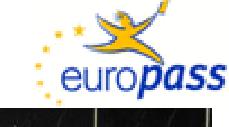 Curriculum vitae Europass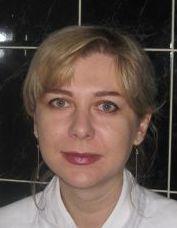 Informaþii personaleNume / Prenume	DUMITRIU ANCA SILVIALocul de muncă vizat / Domeniul ocupațional   Experiența    profesionalãPerioadaUMF Carol Davila, Facultatea de Medicina Dentara, Disciplina de Parodontologie, Lector acreditat CMDR, Medicina Dentara, Parodontologie25  de ani in activitatea didactica in invatamantul universitar, cercetare, actvitate practica medicalaInstitutul de Medicinã si Farmacie Bucuresti, Facultatea de Stomatologie (Diploma Nr.1511/18 oct.1993)Preparator univ-1994Asistent universitar-1997Sef lucrãri-2001Conferenþiar universitar din data de 01.10.2005  Decizia nr.5Profesor Universitar, DECIZIE 3095 /01.10.2014Medic stagiar-1994Medic specialist Somatologie generale- OMS 2707/18 12 1997 Medic primar Stomatologie generala-OMS 538/07 08 2001Nivelul Cadrului European Comun de Referinþã Pentru Limbi StrãineCompetențe și aptitudini de utilizare Microsoft Word, Power Point, Adobe Photoshop, Internet Explorer, E-mail a calculatoruluiAlte competențe și aptitudini 1.Expert in Comisia de Disciplina a Colegiului Medicilir Stomatologi din Romania (CMRD) –din 2010 pana in prezent2.Membru in Comisia de Disciplina a Colegiului Medicilor Dentisti din Bucuresti( CMDR) –din 2008 pana in 2016;3.Comisia pentru vânzarea spaþiilor proprietate privatã a statului sau a unitãþilor administrativ-teritoriale cu destinaþia de cabinete medicale, prin dispoziþia Nr.1147/27.08.2008 a Primãriei Sectorului 4 ca reprezetant al Colegiului Medicilor Dentisti BucurestiMembru în Comisia de atestate a Centrului Naþional de Perfectionare în Domeniul Sanitar Bucuresti - sesiunea mai 2008Membru supleant in Comisia de Disciplina a Spitalului Clinic de Chirurgie Oro-Maxilo-Faciala „ Prof.Dr. Dan Theodorescu „, conform deciziei nr 3228/ 29.07.2009.Nominalizata pe lista medicilor din cadrul retelei sanitare a Ministerului Sanatatii, la care se poate apela de Comisiile de amanare/intrerupere a executatii pedepsei sau suspendarea urmaririi penale/judecatii pe motiv de boala din cadrul Institutului National de Medicina Legala ‚Mina Minovici „ ,Bucuresti, conform deciziei A8/5557/2009.Expert acreditat CMDR in specialitatea Parodontologie – din 2011- prezent.Lector,  Ord.  MS  418/2005,   în  programul  de  pregãtire  pentru  obþinerea  atestatului  de  StudiiComplementare în ParodontologieLector acreditat CMDR 2005-2012, 2013,2014 prezentMEMBRU IN ADUNAREA GENERALA A EFP, ( European Federation of Periodontology)11.Membru al ICOI-International congress of oral implantologistPresedinte ales al Asociatiei  SOCIETATEA DE PARODONTOLOGIE DIN ROMANIA-  din 2015-2019Vicepresedinte ales al Asociatiei  SOCIETATEA DE PARODONTOLOGIE DIN ROMANIA, EFP delegate-  din 201912.Secretar general al Societatii de Parodontologie din România, Delegat la Societatea Europeana de Parodontologie al ASPR (Asociatia Societatea de Parodontologie din Romania )2011-2015 , membru fondator13.Membru în Conducerea UNAS;14.Membru în colegiul stiinþific de redactie al revistei Dentist.ro, ISSN 1841-5830, revistã de specialitate a CMSR, Nr.1/200515.Membru în colegiul stiintific de redactie al revistei Medicina Stomatologicã, ISSN:1453-122416.REVIEWER: - Timisoara Medical Journal..17.Membru in Colegiul Stiintific National al Revistei Actualitati Stomatologice ISSN-1583-6010.18.Editor asociat, Romanian Journal of Periodontology.19. Editor Sef la Revista Actualitati Stomatologice –din 2018Permis(e) de conducere	Categoria BMEMBRU ÎN COMITETUL DE REDACȚIE LA REVISTE MEDICALEMembru în colegiul stiintific de redactie al revistei Dentist.ro, ISSN 1841-5830, revistã de specialitate a CMDR, Nr.1/2005Membru în colegiul ºtiinþific de redacþie al revistei Medicina Stomatologicã, ISSN:1453-1224REVIEWER: - Timisoara Medical Journal.. Lucrari reprezentativeTEZA DOCTORAT- „MATERIALE SINTETICE BIOACTIVE IN TRATAMENTUL CHIRURGICAL AL PARODONTOPATIILOR MARGINALE CRONICE „- Drd. Anca Silvia Murea, Cond. Stiintific Prof. Dr. Mihai Ispirescu- UMF Carol Davila,2000Prim autor a 3 carti de specialitate Coautor la 8 carti de specailitate dintre care un tratat ( Tratat de parodontologie -2015 )180 participari cu conferinte si comunicari la congrese nationale si internationale24 articole in extenso cotate ISI din care 11 ca autor principal Contracte de cercetareStudii pentru realizarea de echipamente dentare modulare mecatronice-soluþii ergonomice pentru buna prevenþie a afecþiunilor-Ergomecadent -contract CEEX 2006 nr.116/2006 (valoare 1330 000 lei), durata 24 luni; – cercetãtor.Identificarea prin analiza genomicã a microflorei patogene in leziunile combinate endo-parodontale”, CNCSIS 2007, Catedra de Anatomie si Embriologie, UMF „Carol Davila”, Bucureºti, România – cercetãtorEuropean Research Area in Ageing, ERA-AGE, FP6 al Comisiei Europene , ERA-NET- proiect international (13 þãri) - membru în proiect internaþional (12 þãri) CNCSIS-UEFISCSU ; participã 13 organizaþii reprezentativeMETODE DE REALIZARE A DIAGNOSTICULUI PREZUMTIV PARODONTAL IN VEDEREA ERGONOMIZARII TRATAMENTULUI COMPLEX STOMATOLOGIC”- Director de program- Contract nr. 2/2013, Societatea de Ergonomie DentaraCorelatii cerebrale existente intre procesele sexuale si cele psiho-somatice ce ar putea sta la originea a doua profile distincte biopsihosexuale la om, PN-II-ID-PCE-4-0404, NR Contract 28/30.08.2013, -membru in echipa de cercetare, partener Rectorat UMF Carol Davila.Studii clinice- internationale si nationale1.	Studiu  privind	eficienþa	utilizãrii	apei  de	gurã  cu	clorhexidinã.  (Pierre	Fabre-France)	,2006	–investigator  principal,	studiuinternational2.	Program Delphy, in cadru Societatii Europene de Parodontologie, 2013- membru, international3.	A double –blind clinical trial of the effect of Staphylococcal vaccine in adult periodontitis- coinvestigator, studiu international 19904. Evaluarea eficacitatii terapeutice a Hyadent ( Gel Acid Hyaluronic ), in formele profunde de imbolnavire parodontala. P1-HY20-21, studiu observational- Coordonator, investigator principal al studiului octombrie-ianuarie 2011- 2012., studiu national5. Program de predicþie a evoluþiei afecþiunilor oro-dentare ºi parodontale la elevii din ºcolile speciale din Bucureºti -2005 coordonator, national6.	Studiu stiintific multicentric, Program educativ PAROGIM-2009  consilier stiintific, nationalProiecte educationale si de formare continuã1. Supraspecializare in Parodontologie, 2005,- lector2-Parodontologie- curs în vederea obtinerii atestatului de studii complementare, 2007-lector3-Parodontologie- curs în vederea obtinerii atestatului de studii complementare17.04.2008,lectorCatedra de ParodontologieFacultatea de Medicinã DentarãCreditare CMR:NU-atestat de studii complementare4-Parodontologie-curs în vederea obtinerii atestatului de studii complementare10.2009-04.2010-curs 6 luni, lectorCatedra de ParodontologieFacultatea de Medicinã Dentarã5-Actualitãti în tratamentul chirurgical al gingivitelor si parodontitelor –debridarea gingivala02.11-03.11.2012Disciplina de ParodontologieFacultatea de Medicinã Dentarã6-Mijloace moderne de investigare si tratament în îmbonavirile parodontiului marginal15.03-16.03.2013Disciplina de ParodontologieFacultatea de Medicinã Dentarã21.10.2019Pagina / - Curriculum vitae al Nume Prenume			Prof. Dr. Anca Silvia DumitriuFuncția sau postul ocupatUMF  “Carol  Davila”  –  București,  Facultatea  Medicinã  Dentarã,  Șef  Disciplinã  ParodontologieProfesor  universitar Medic Primar ParodontologieDoctor în Stiinte Medicale, domeniul Stomatologie – MAGNA CUM LAUDE,OMS .3467/ 16. 03.2001.Master Managment sanitar si al sistemelor de sãnãtate. Diploma Nr.178/10.05.2006.Coordonator  al  Ambulatoriului  de  Specialitate  din  Spitalul  Clinic  de  Chirurgie  Oro-Maxilo-Facialã„Prof.Dr.Dan Theodorescu”, 2007-2011COORDONATOR REZIDENTI IN SPECIALITATEA PARODONTOLOGIE, Bucuresti.PRODECAN AL FACULTATII DE MEDICINA DENTARA-Decizia nr.7754/12.04.2012Imputernicit cu indeplinirea atributiilor de Decan al Facultatii de Medicina Dentara conform Decizieinr.17850/17 07 2013 in perioada 22.08.2013-08.09.2013.Director  Departament II, Facultatea  de Medicina Dentara, din 19.12.2016Activitãți și responsabilitãți principaleOrganizarea și coordonarea activitãții didactice pentru anii 5,  6 MD. Cursuri pentru anul 5, 6 MD, rezidenþi Parodontologie, Endodontie, Protetica, Chirurgie dento-alveolaraAjuta Decanul in indeplinirea sarcinilor sale, conform Cartei UNIVERSITARENumele și adresa angajatoruluiUMF Carol Davila Bucuresti, Str. Dionisie Lupu 37Tipul activitãþii sau sectorul de activitateMedicinã dentarã, parodontologie, chirurgie dento-alveolaraEducație și formare, Perioada-1988-1993- Facultatea de Stomatologie, UMF Carol Davila-1993-1994-medic stagiar Spitalul Clinic de Chirirgie OMF „ Prof. Dr. Dan Theodorescu”,Bucuresti-1996-2000-Doctorand- Competențã în Implantologie, certificat Seria A Nr.008111/29 mai 2003- Competențã în Implantologie, certificat Seria A Nr.008111/29 mai 2003- Master Managment sanitar si al sistemelor de sãnãtate. Diploma Nr.178/10.05.2006.- Master Managment sanitar si al sistemelor de sãnãtate. Diploma Nr.178/10.05.2006.-Supraspecializare în Parodontologie, certificat MS Nr.GH/4194/05.06.2000-Visiter reaserch- Dept of Periodontology, University of Dental Medicine, Bergen, Norway,aprilie-iunie 1999.-Cursurile de varã pentru medicii stomatologi,  „Mamaia 2004” cu participare internaþionalã,Constanta, 24-30 Mai, 2004.-Noi aspecte ale problemelor imunologice în implantologie. AMSMB, Bucuresti, 5 octombrie2005.-Reabilitarea oralã cu ajutorul implantelor BICON, AMSMB,  Sinaia, 7-8-9 octombrie, 2005.-Curs  de  Implantologie  BICON,  Departamentul  Educational  SPECIMED  COM  SRL,  25-27noiembrie 2005.-Curs implanturi Bicon- Boston, USA 2007.-Surgical and Prosthetic Principles Course June 4-6, 2007 Boston, Massachusetts.-Advanced  Surgical  and  Prosthetic  Techniques  Course,  June  7-8,  2007  Boston,Massachusetts .-Actualitãti în stomatologie. Curs AMSPPR, 9-10.03 2006, Bucuresti.-Simpozion de Imagisticã Stomatologicã. Curs  AMSPPR-CMDR, Bucuresti.-Tehnici de ascutire Instrumentar Parodontologie. Seminar Workshop, Red International Hu-Friedy, Bucuresti, 20 ianuarie 2007.-Curs de psihopedagogie 2009.-Directii si orientari actuale de diagnostic si tratament al gingivitelor si parodontitelor marginalein cabinetul de medicina dentara, curs creditat EMC de catre CMDR.Data sustinerii cursului: 15-16 Septembrie 2012 Asociatia Societatea de Parodontologie dinRomania.-CURS  TEORETIC  SI  HANDS  -ON  „Repere  moderne  în  tratamentul  chirurgical  al  bolilorgingivo-parodontale,  mai  2013- Asociatia  Societatea  de  Parodontologie  din  Romania.  curscreditat EMC de catre CMDR-Cursul de excelenta in Parodontologie- Chirurgie estetica muco-gingivala, 2013, QuintessanceInternational Romania.-Cursul : „ Noi achizitii in tratamentul gingivitelor cronice si parodontitelor marginale mai 2014-Asociatia Societatea de Parodontologie din Romania. curs creditat EMC de catre CMDRCalificarea / diploma obþinutã-1993- Diploma de Licenta-2001-Doctor in Stiinte Medicale, Magna cum LaudaeDisciplinele principale studiate /Medic primar  Stomatologie generalã,  MEDIC PRIMAR PARODONTOLOGIE, Medic specialistMedic primar  Stomatologie generalã,  MEDIC PRIMAR PARODONTOLOGIE, Medic specialistcompetențe profesionale dobânditeCHIRURGIE DENTO-ALVEOLARACHIRURGIE DENTO-ALVEOLARANumele și tipul instituției de învãþãmântUMF „Carol Davila” Facultatea de StomatologieUMF „Carol Davila” Facultatea de Stomatologie/ furnizorului de formaremeAptitudini și competențeSpitit de echipa, capacitati organizatorice, capacitati de comunicareSpitit de echipa, capacitati organizatorice, capacitati de comunicareSpitit de echipa, capacitati organizatorice, capacitati de comunicareSpitit de echipa, capacitati organizatorice, capacitati de comunicareSpitit de echipa, capacitati organizatorice, capacitati de comunicareSpitit de echipa, capacitati organizatorice, capacitati de comunicareSpitit de echipa, capacitati organizatorice, capacitati de comunicarepersonaleLimba(i) maternã(e)RomânãRomânãLimba(i) strãinã(e) cunoscutã(e)AutoevaluareÎnțelegereÎnțelegereVorbireVorbireScriereNivel european (*)AscultareCitireParticipare laDiscurs oralExprimare scrisãExprimare scrisãconversaþieLimba francezãB2UtilizatorB2UtilizatorB1UtilizatorB2UtilizatorB2UtilizatorB2independentB2independentB1independentB2independentB2independentindependentindependentindependentindependentindependentLimba englezãC1UtilizatorC1UtilizatorC1UtilizatorB2UtilizatorB2UtilizatorC1experimentatC1experimentatC1experimentatB2independentB2independentexperimentatexperimentatexperimentatindependentindependentInformații suplimentare1.Diploma pentru Excelentã cu ocazia participãrii la prima ediþie a galei „Premiile blend-a-medDiploma pentru Excelentã cu ocazia participãrii la prima ediþie a galei „Premiile blend-a-medpentru excelentã în medicina dentarã”, 20052.Diploma de Excelentã pentru promovarea pe plan mondial a Implantologiei Orale – acordatã deDiploma de Excelentã pentru promovarea pe plan mondial a Implantologiei Orale – acordatã deSocietatea Românã  de Implantologie Oralã si Biomateriale, 2006Societatea Românã  de Implantologie Oralã si Biomateriale, 20063.Diploma de Excelentã pentru activitatea deosebita in realizarea proiectelor Societatii RomaneDiploma de Excelentã pentru activitatea deosebita in realizarea proiectelor Societatii Romanede Implantologie Orala si Biomateriale– acordatã de Societatea Românã  de Implantologiede Implantologie Orala si Biomateriale– acordatã de Societatea Românã  de ImplantologieOralã si Biomateriale, 20114.Diploma Jubiliarã a U.M.F. „Carol Davila” Bucuresti  cu ocazia aniversãrii a 150 de ani deDiploma Jubiliarã a U.M.F. „Carol Davila” Bucuresti  cu ocazia aniversãrii a 150 de ani deÎnvãþãmânt Medical Românesc 20075.Diploma  Salonului  de  Carte  Universitarã  pentru  lucrarea:  ”Bolile  Parodonþiului  marginal  laDiploma  Salonului  de  Carte  Universitarã  pentru  lucrarea:  ”Bolile  Parodonþiului  marginal  lafemei”, 20076.Diploma de Expert în Igiena oralã, acordatã de Societatea de Parodontologie din RomâniaDiploma de Expert în Igiena oralã, acordatã de Societatea de Parodontologie din România7.Premiu  CNCSIS  2009,  D.  MOCUTA,  M.  BURLIBAªA,  I.  IONESCU,  DIMITRIU  B,  A.S.Premiu  CNCSIS  2009,  D.  MOCUTA,  M.  BURLIBAªA,  I.  IONESCU,  DIMITRIU  B,  A.S.DUMITRIU,  R.  SFEATCU  :  Human  Health-Consequenceof  Life  Quality,MetalurgiaInternational vol. XIV (2009), special issue no.18.Diploma de Onoare- Uniunea Nationala a Asociatiilor Stomatologice- 2010Diploma de Onoare- Uniunea Nationala a Asociatiilor Stomatologice- 20109.Diploma de Excelenta, Asociatia „Societatea de Parodontologie din Romania” octombrie, 2011.Diploma de Excelenta, Asociatia „Societatea de Parodontologie din Romania” octombrie, 2011.10.Diploma de Onoare – Titlul Onorific de Omul Zilei, ECO EUROPA, ONG Romania, 2011.Diploma de Onoare – Titlul Onorific de Omul Zilei, ECO EUROPA, ONG Romania, 2011.11.Diploma de Excelenta, Congresul International  ” Pregatim viitorul promovand excelenta”, Iasi,Diploma de Excelenta, Congresul International  ” Pregatim viitorul promovand excelenta”, Iasi,martie 2013.12.Secretar  general  al  Societatii  de  Parodontologie  din  România,  Delegat  la  SocietateaSecretar  general  al  Societatii  de  Parodontologie  din  România,  Delegat  la  SocietateaEuropeana de Parodontologie al ASPR (Asociatia Societatea de Parodontologie din Romania ),Europeana de Parodontologie al ASPR (Asociatia Societatea de Parodontologie din Romania ),membru fondator13.Membru în Conducerea UNAS;14.Comisia de specialitate a CMDR. ( Parodontologie )15.Prodecan al Facultatii de Medicina Dentara, Bucuresti din 2013 pana in prezent.Prodecan al Facultatii de Medicina Dentara, Bucuresti din 2013 pana in prezent.16.Consilier  in  cadrul  Colegiului  Medicilor  Dentisti  din  Bucuresti  prin  Decizia  19  a  ComisieiConsilier  in  cadrul  Colegiului  Medicilor  Dentisti  din  Bucuresti  prin  Decizia  19  a  ComisieiElectorale, pentru mandatul 2007-2015;17.Consilier in cadrul Colegiului Medicilor Dentisti din Bucurestia Comisiei Electorale, pentrumandatul 2011-2015;18.Reprezentant  în  Adunarea  Generala  a  Colegiului  Medicilor  Dentisti  din  România,  pentruReprezentant  în  Adunarea  Generala  a  Colegiului  Medicilor  Dentisti  din  România,  pentrumandatul 2007-2015.19.Reprezentant  în  Adunarea  Generala  a  Colegiului  Medicilor  Dentisti  din  România,  pentruReprezentant  în  Adunarea  Generala  a  Colegiului  Medicilor  Dentisti  din  România,  pentrumandatul 2011-2015..20.Membru in Comisia de Disciplina a Colegiului Medicilor Dentisti Bucuresti.2006-2014Membru in Comisia de Disciplina a Colegiului Medicilor Dentisti Bucuresti.2006-201421.Membru in Consiliul de conducere al Departamentului II-Medicina Dentara- 2011.Membru in Consiliul de conducere al Departamentului II-Medicina Dentara- 2011.22.Membru in Consiliul Profesoral al Facultatii de Medicina Dentara din 2007 pana in prezentMembru in Consiliul Profesoral al Facultatii de Medicina Dentara din 2007 pana in prezent23.Membru in Comisia de Parodontologie  a CMDR.Editor sef- Revista Actualitati StomatologiceEditor sef- Revista Actualitati StomatologiceDumitriu AS., Paunica S., Giurgiu M., Cureu M., Mariri de volum gingival, clinica si principii de tratament, editia a-II-a revizuita si adaugita, Ed. Didactica si Pedagogica, Bucuresti 2013Dumitriu HT,  Dumitriu S,  Dumitriu AS:Tratat de Parodontologie Editura Viaţa Medicală Românească, 2015Dumitriu HT,  Dumitriu S,  Dumitriu AS: Parodontologie, , Ed. A V-revăzută şi adăugită, Editura Viaţa Medicală Românească, 2009Dana Vieru, Sonia Herman, Agafita Lefter and Anca Silvia Dumitriu, Low level laser therapy and its efficacy in bone and soft tissue recovery. A comparative study in the treatment of periodontal disease among healthy subjects, pacients with diabetes, osteoporosis, and hepatic disease. LASER IN MEDICINE SINCE AND PRAXIS, cap. XXXVIII, PAG.561-575, ISBN 978-953-99344-1-3, 2009Stana Paunica, Anca Dumitriu, Mihai Mogos, Otilia Georgescu and Ioan Mogos,The evaluation of the periodontium in patients with leukemia using termographic imaging. Hematology, vol 14, nr.6, dec 2009, ISSN 1024-5332.-articol in extenso- citat PubmedTovaru S, Parlatescu I, Dumitriu AS, Bucur A, Kaplan I. Oral Complications Associated with D-Penicillamine Treatment for Wilson disease: A Clinicopathologic Report.  J Periodontol. 2010 Apr 12. .-articol in extenso- citat PubmedT. Bodnar, Dana Cristina Bodnat, Ioana Suciu,Dorina Mocuta, M. Burlibasa, Anca Silvia Dumitriu, Mariana Brandusa Popa, Managementul dentar al pacientului epileptic, Medicina Moderna, vol XVI, nr.6, 2009.Giurgiu Marina Cristina, Paunica Stana, Georgeta Maniu, Dumitriu Horia Traian,   Dumitriu Anca Silvia  Biotechnological value of the hyaluronic acid in periodontal treatment ,Nr. 4/2013 al Revistei” Romanian Biotechnological Letters”. articol in extensoGener Ismail, Horia Traian Dumitriu, Anca Silvia Dumitriu and Fidan Bahtiar Ismail "Periodontal disease – a covert source of inflammation in chronic kidney disease patients"- Journal of  Nephrology, articol in extenso , ID 515797, http://dx.doi.org/10.1155/2013/515796.-2013Constantinescu R.I., Constantinescu C, Dumitriu H.T., Dumitriu A.S.-Aplicatii clinice ale doxiciclinei in doza subantimicrobiana in boala parodontala si boala cardiovasculara aterosclerotica”;  Revista romana de stomatologie-2012, vol LVIII, Nr. 2, pp 105-107.Ioana Suciu, Ecaterina Ionescu, Ileana Suciu, Mihaela Chirila, Irina Gheorghe, Marcela Popa, Anca Dumitriu, Horia Ursu POSSIBLE INTERACTION BETWEEN CARIOUS LESIONS, CHRONIC MARGINAL PERIODONTITIS, PERIAPICAL PATHOLOGY AND SALIVARY IODINE LEVEL –  PRELIMINARY RESULTS Romanian Biotechnological Letters, vol 21, no.x, 2017 ISSN 1224 – 5984, CNCSIS A+ (ISI), IF 0,363-, July 28 2016